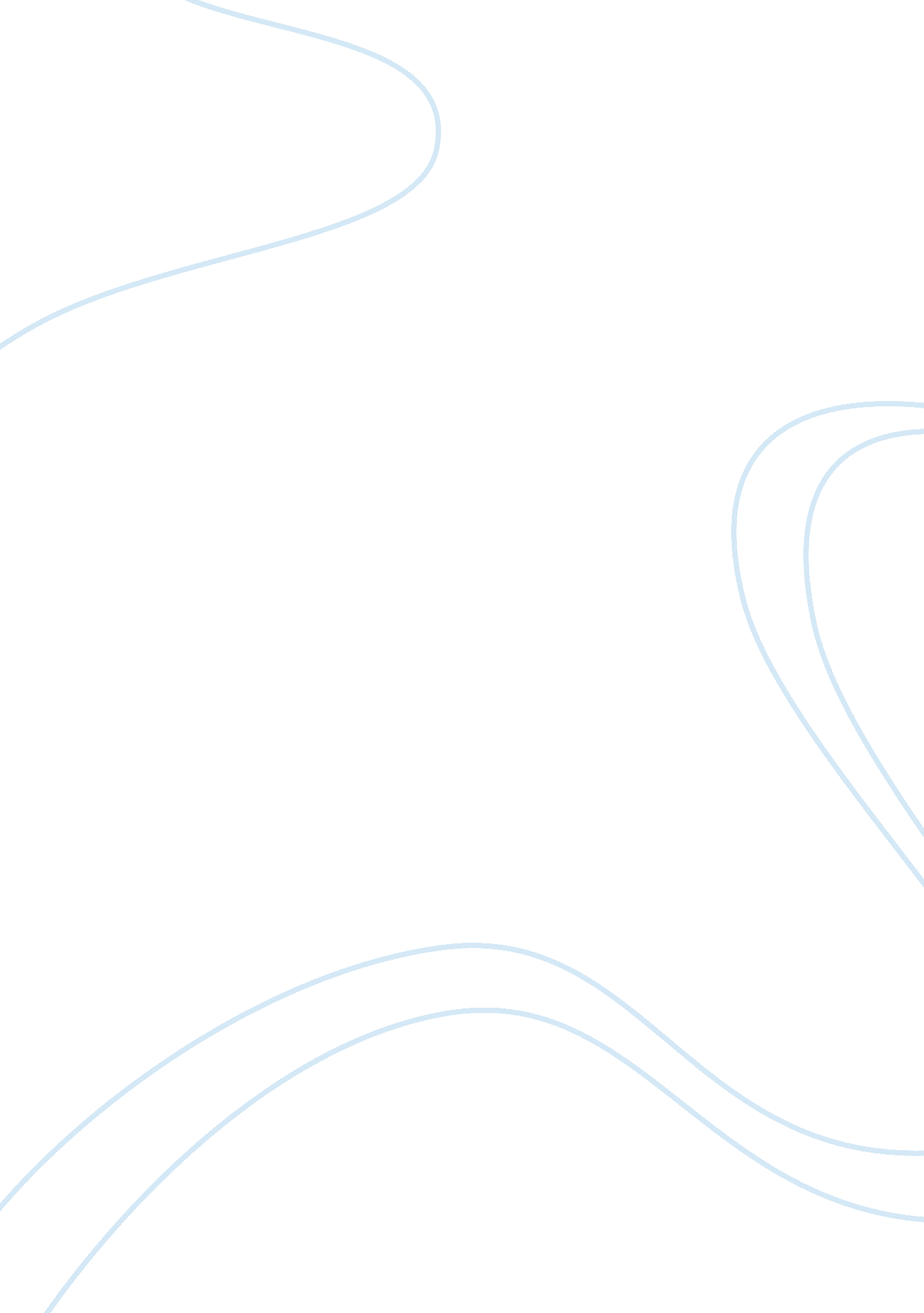 Causes of hurricane katrina essay samplesTechnology, Development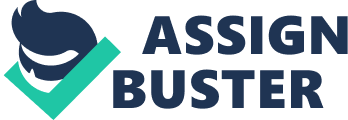 After thorough and in depth research I have come to the conclusion that the natural cause of Hurricane Katrina was primarily endogenic. This is because the hurricane started of as a disturbance in the pressure field within the tropics. It then gradually got itself organized in the area around the Bahamas due to the favorable conditions present. This included a palpable environment that allowed for the thriving of development of a hurricane. These included warn sea surface temperature and that was coupled up with minimal wind shear. This was further developed into a tropical depression which rapidly culminated into a tropical storm. This was the last step to the development of a hurricane. This hurricane was then carried in the north west direction towards Florida by strong winds commonly referred to as upper level steering winds. 
Time and time again, many hurricanes form over the tropical oceans with an even greater magnitude than that of Hurricane Katrina. Hurricanes are nothing but naturally occurring storms. Katrina is and was no different to this phenomena. The difference this time around was that it hit a highly and densely populated area. This however did not come as a big surprise to the informed folk. Florida has long been identified as a possible spot likely to be hit by hurricanes. It is also possible that anthropogenic global warming could have been a key catalyst to this catastrophe. On the down side to this assumption, there is no sure way to ascertain that this assumption did indeed enhance it in any way. 
On the other hand Hurricane Katrina could be described as a fault that was instigated by man made errors and ignorance. The primary man made cause of this disaster could be traced back as far back as to historical factors and development patterns that led to unsustainable development that resulted in more people being pushed in the path of this would be hurricane. City agencies were at constant pains to keep the city dry and most of their efforts were aimed at keeping the city dry. When the new century came. New Orleans was at pains in term of battling with the environment. The levees showed the city’s bowl like features. The city pumps caused subsidence and ground sinking across the city. The further eradication of the wetlands opened up the city’s path way to a big impact. These attempted city expansions were not only futile but exposed the city’s populous to extreme risk. The city was also divided along racial and economical lines. The black and poor in society are the ones who occupied the lower grounds that were most susceptible to attacks. 